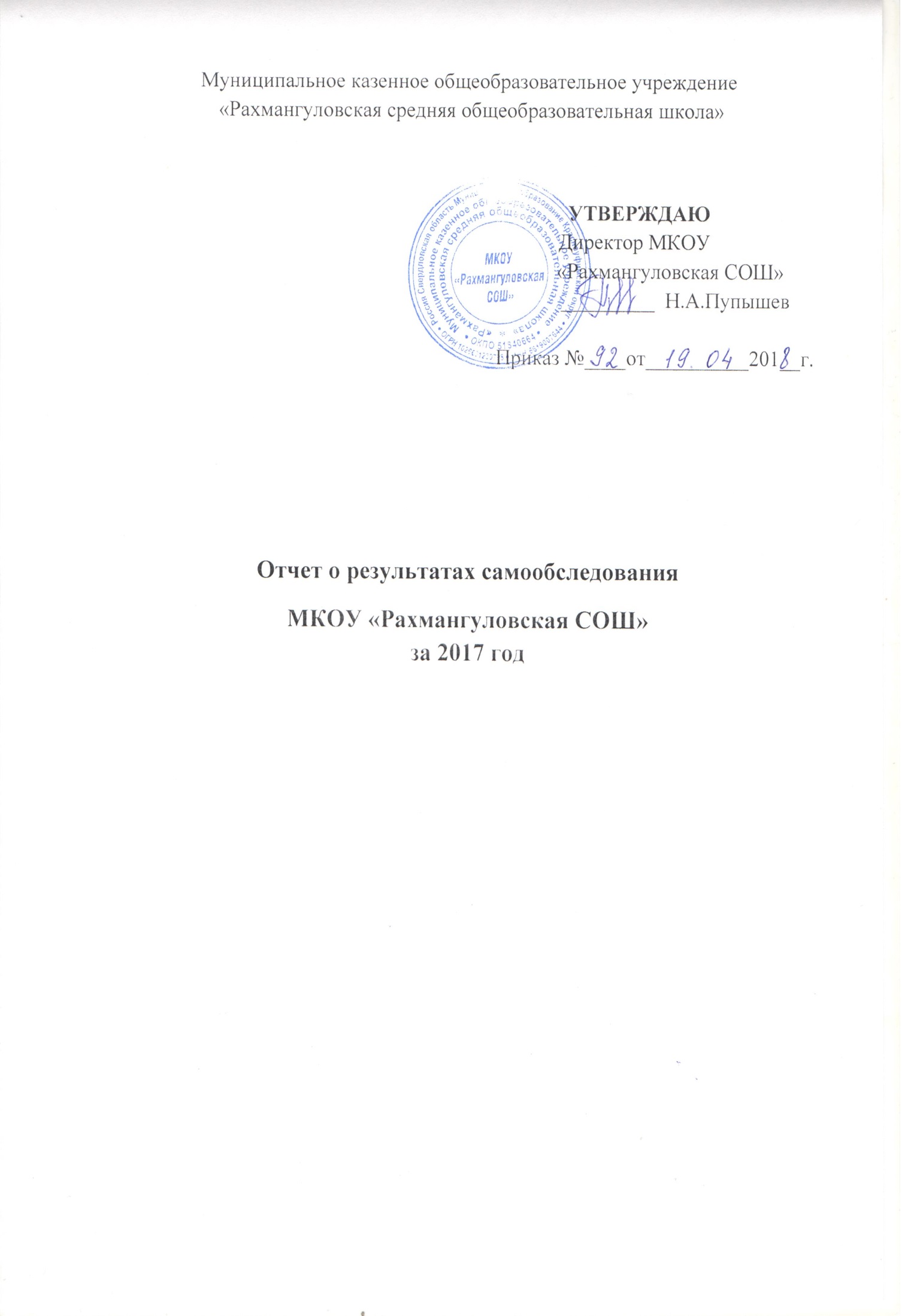 Сведения о реализации основных общеобразовательных программ,заявленных для государственной аккредитации образовательной деятельности1. Общие сведения об общеобразовательной организации1.1 Полное наименование общеобразовательной организации (в соответствии с Уставом):  Муниципальное казенное общеобразовательное учреждение «Рахмангуловская средняя общеобразовательная школа»1.2. Адрес места нахождения (в соответствии с Уставом):Свердловская область, Красноуфимский район, село  Рахмангулово, улица Школьная, 17Телефоны   8 (34394) 4-94-82E-mail: raxmangulovo@mail.ru1.3. Лицензия на право осуществления образовательной деятельности: регистрационный № 14764 от 31.01.2012, бланк серия 66   № 003021 1.4. Свидетельство о государственной аккредитации: регистрационный № 8748 от 30.10.2015, бланк серия 66А01 № 0002416 2. Руководители общеобразовательной организации (административно-управленческий персонал)3. Структура контингента обучающихсяФормы получения образования:4. Сведения о кадровых условияхХарактеристика педагогического  состава по стажу и образованию5. Перечень образовательных программ, заявленных для государственной аккредитации(в соответствие со статьёй 12 Федерального закона от 29 декабря 2012 года № 273-ФЗ «Об образовании в Российской Федерации»):Образовательная программа начального общего образованияОбразовательная программа основного общего образованияОбразовательная программа среднего общего образования6. Инновационная деятельность общеобразовательной организацииТема: «Модель взаимодействия основного и дополнительного образования в сфере этнокультурного образования»Цель и задачи:Цель: разработка модели взаимодействия основного и дополнительного образования в сфере этнокультурного образованияЗадачи:
1) создать организационные, информационно-методические, материально-технические, кадровые, управленческие условия для успешной реализации заявленного нововведения;
2)  реализовать методологические принципы системно-деятельностного подхода в модели взаимодействия основного и дополнительного образования в сфере этнокультурного образования.Направления инновационной деятельности развитие образовательной системы, основанной на основе культурных традиций татарской культуры;формирование воспитательной системы школы на основе культурных традиций татарского народа и становления гражданского сознания, национального «культуротворчества»Краткая характеристика достигнутых результатов Создание творческих групп для организации и проведения работы с детьми с учетом возрастных особенностей детейСбор и анализ информации в ОО по теме работы группыПроведение практикумов для педагогов ОО по овладению   технологиями по формированию этнокультурных компетенций школьниковСрок реализации инновационной программы: 5 лет2014-2015 учебный год - подготовительный этап, включающий диагностическую, прогностическую и организационную деятельность. 
2015--2018, учебные года  – практический этап, включающий апробацию разработанной модели взаимодействия основного и дополнительного образования по   формированию этнокультурных компетенций учащихся
2018-2019 учебный год – практико – прогностический этап, включающий реализацию, анализ, обобщение результатов внедрения модели взаимодействия основного и дополнительного образования  в сфере этнокультурного образования7. Технические средства обеспечения образовательного процесса, оборудование(образовательная программа: начальное общее образование)Технические средства обеспечения образовательного процесса, оборудование(образовательная программа: основное общее образование)Технические средства обеспечения образовательного процесса, оборудование(образовательная программа: среднее общее образование)8. Информационное обеспечение образовательного процессаИнформация о медиатеке (электронных ресурсах): 9. Результаты освоения учащимися программ начального общего образования по показателю «успеваемость» в 2017 учебном году10.Результаты освоения учащимися программ основного общего образования по показателю «успеваемость» в 2017 году11. Результаты освоения программ среднего общего образования по показателю «успеваемость» в 2017 году12.Результаты сдачи ЕГЭ 2017 года13.Результаты сдачи ОГЭ 2017 года14. Достижения обучающихся общеобразовательной организации по образовательным программам, заявленным для государственной аккредитации (победители и призеры олимпиад, победители конкурсов)15. Участие обучающихся общеобразовательной организации в работе конференций, конкурсов по образовательным программам, заявленным для государственной аккредитации№ п/пФИОДолжностьОбразованиеСтаж работы в должности1Пупышев Николай Алексеевичдиректорвысшее152Хусаинова Зифа Муслимовназаместитель директора по учебной работевысшее43Бенайтис Елена Сергеевназаместитель директора по воспитательной работевысшее54Гарипова Рамзиля Гиливановнаглавный бухгалтервысшее21Структура контингентаНачальное общее образованиеОсновное общее образованиеСреднее общее образованиеВсегоОбщее количество классов/Количество Обучающихся4/375/312/611/74Количество выпускных классов в текущем учебном году по заявленным для государственной аккредитации образовательным программам/Количество обучающихся, которые завершают обучение в текущем учебном году, в том числе:- общеобразовательных классов1/111/101/23/23- классов с дополнительной (углублённой) подготовкой по предметам (профилям)0000- классов для детей с задержкой психического развития0000КлассКоличество обучающихсяКоличество обучающихсяКоличество обучающихсяКоличество обучающихсяКоличество обучающихсяВсегоочнаяочно-заочнаязаочнаясамообразованиесемейное образование  1 класс6       -         -       -        -6  2 класс12       -         -       -        -12  3 класс8       -         -       -        -8  4 класс11       -         -       -        -11  5 класс8       -         -       -        -8  6 класс4       -         -       -        -4  7 класс7       -         -       -        -7  8 класс2       -         -       -        -2  9 класс10       -         -       -        -10 10 класс4       -         -       -        -4 11 класс2       -         -       -        -2КоличествоУкомплектованность педагогическими, руководящими и иными работниками52Педагогические работники, которым по результатам аттестации установлена высшая квалификационная категория0Педагогические работники, которым по результатам аттестации установлена первая  квалификационная категория10Педагогические работники, в отношении которых по результатам аттестации принято решение о соответствии занимаемой должности7Педагогические работники, получившие дополнительное профессиональное образование в объеме, соответствующем требованиям ФГОС18Общее количество педагогов (чел.)стаж работыстаж работыстаж работыстаж работыстаж работыобразованиеобразованиеобразованиеОбщее количество педагогов (чел.)до 2х лет2-5 лет5-10 лет10-20 летсвыше 20летВысшее профессиональноеСреднее профессиональноеНе имеют педагогического образования211216111470Наименование технических средствКоличество (шт.)Количество персональных компьютеров (указывается количество всех имеющихся ПК, учитывая ноутбуки, нетбуки и т.п.)  7из них:- приобретённых за последние три года -- используются в учебных целях (указывается количество ПК из всех имеющихся, которые используются в учебных целях)7Наличие кабинетов основ информатики и ИКТ, учитывая мобильный кабинет (при отсутствии таких кабинетов поставить «0»)1в них рабочих мест с ПК, кроме рабочего места учителя 6Наличие библиотечно-информационного центранетНаличие в библиотечно-информационном центре рабочих мест с ПК, кроме рабочего места библиотекаря0Количество интерактивных досок в классах0Количество мультимедийных проекторов в классах2Наличие в учреждении сети Интернет (да, нет)ДаТип подключения к сети Интернет: модем, выделенная линия, спутниковоевыделенная линияКоличество ПК, подключенных к сети Интернет 1Количество ПК в составе локальных сетей 0Наличие в организации электронной почты (да, нет)ДаНаличие в организации собственного сайта в сети Интернет, соответствующего требованиям статьи 29 Федерального закона от 29 декабря 2012 года № 273-ФЗ «Об образовании в Российской Федерации» (да, нет) ДаИспользование сетевой формы реализации образовательных программ (да, нет)НетРеализация образовательных программ с применением электронного обучения (да, нет)НетРеализация образовательных программ с применением дистанционных образовательных технологий (да, нет)НетДополнительное оборудование:Наличие аудио и видеотехники (с указанием наименования)-Наличие множительной и копировальной техники (с указанием наименования)Принтер Canon LBP-6000B-1Другое оборудование (при наличии)Документ камераНаличие специального комплекса для оборудования и оснащения кабинетов физики, биологии, химии, иностранного языка (с указанием наименования)-Наименование технических средствКоличество (шт.)Количество персональных компьютеров (указывается количество всех имеющихся ПК, учитывая ноутбуки, нетбуки и т.п.)  8из них:- приобретённых за последние три года -- используются в учебных целях (указывается количество ПК из всех имеющихся, которые используются в учебных целях)8Наличие кабинетов основ информатики и ИКТ, учитывая мобильный кабинет (при отсутствии таких кабинетов поставить «0»)1в них рабочих мест с ПК, кроме рабочего места учителя 4Наличие библиотечно-информационного центранетНаличие в библиотечно-информационном центре рабочих мест с ПК, кроме рабочего места библиотекаря0Количество интерактивных досок в классах1Количество мультимедийных проекторов в классах1Наличие в учреждении сети Интернет (да, нет)ДаТип подключения к сети Интернет: модем, выделенная линия, спутниковоевыделенная линияКоличество ПК, подключенных к сети Интернет 1Количество ПК в составе локальных сетей 0Наличие в организации электронной почты (да, нет)ДаНаличие в организации собственного сайта в сети Интернет, соответствующего требованиям статьи 29 Федерального закона от 29 декабря 2012 года № 273-ФЗ «Об образовании в Российской Федерации» (да, нет) ДаИспользование сетевой формы реализации образовательных программ (да, нет)НетРеализация образовательных программ с применением электронного обучения (да, нет)НетРеализация образовательных программ с применением дистанционных образовательных технологий (да, нет)НетДополнительное оборудование:Наличие аудио и видеотехники (с указанием наименования)-Наличие множительной и копировальной техники (с указанием наименования)Принтер Canon i-SENSYS MF 8040Cn-1Другое оборудование (при наличии)-Наличие специального комплекса для оборудования и оснащения кабинетов физики, биологии, химии, иностранного языка (с указанием наименования)-Наименование технических средствКоличество (шт.)Количество персональных компьютеров (указывается количество всех имеющихся ПК, учитывая ноутбуки, нетбуки и т.п.)   3из них:- приобретённых за последние три года 1- используются в учебных целях (указывается количество ПК из всех имеющихся, которые используются в учебных целях)3Наличие кабинетов основ информатики и ИКТ, учитывая мобильный кабинет (при отсутствии таких кабинетов поставить «0»)1в них рабочих мест с ПК, кроме рабочего места учителя 4Наличие библиотечно-информационного центранетНаличие в библиотечно-информационном центре рабочих мест с ПК, кроме рабочего места библиотекаря0Количество интерактивных досок в классах1Количество мультимедийных проекторов в классах1Наличие в учреждении сети Интернет (да, нет)ДаТип подключения к сети Интернет: модем, выделенная линия, спутниковоевыделенная линияКоличество ПК, подключенных к сети Интернет 1Количество ПК в составе локальных сетей 0Наличие в организации электронной почты (да, нет)ДаНаличие в организации собственного сайта в сети Интернет, соответствующего требованиям статьи 29 Федерального закона от 29 декабря 2012 года № 273-ФЗ «Об образовании в Российской Федерации» (да, нет) ДаИспользование сетевой формы реализации образовательных программ (да, нет)НетРеализация образовательных программ с применением электронного обучения (да, нет)НетРеализация образовательных программ с применением дистанционных образовательных технологий (да, нет)НетДополнительное оборудование:Наличие аудио и видеотехники (с указанием наименования)-Наличие множительной и копировальной техники (с указанием наименования)Принтеры HPLaserjetM 1132 RU-1Другое оборудование (при наличии)-Наличие специального комплекса для оборудования и оснащения кабинетов физики, биологии, химии, иностранного языка (с указанием наименования)Документ-камера - 1, цифровой микроскоп - 1, комплект лабораторного оборудования «Основы биологического практикума» -1.Учебные дисциплиныУровень изучения (базовый, повышенный)Количество обучающихсяКоличество учебниковПроцент обеспеченностиПроцент обеспеченностиПроцент обеспеченностиУчебные дисциплиныУровень изучения (базовый, повышенный)Количество обучающихсяимеющихся в школьном библиотечном фонде и соответствующих требованиям СанПиН в части сроков использованиянаходящихся в личном пользовании обучающихсяобщийза счет школьного библиотечного фонда1 класс6Инвариантная частьИнвариантная частьИнвариантная частьИнвариантная частьИнвариантная частьИнвариантная частьИнвариантная частьРусский языкбазовый66+6электронных учебника100100100Литературное чтениебазовый66100100100Математикабазовый66+6электронных учебника100100100Окружающий мирбазовый66+6электронных учебника100100100Музыкабазовый66100100100Изобразительное искусствобазовый66100108108Технологиябазовый66+6электронных учебника100100100Физическая культурабазовый661001001002 класс11Инвариантная частьИнвариантная частьИнвариантная частьИнвариантная частьИнвариантная частьИнвариантная частьИнвариантная частьРусский языкбазовый1111+11 электронных учебников100100100Литературное чтениебазовый1111+ 11 электронных учебников100100100Английский  язык базовый1111100100100Математикабазовый1111+ 11 электронных учебников100100100Окружающий мирбазовый1111+ 11 электронных учебников100100100Музыкабазовый1111 100100100Изобразительное искусствобазовый1111100100100Технологиябазовый1111 + 11 электронных учебников100100100Физическая культурабазовый1111 + 11 электронных учебников1001001003 класс8Инвариантная частьИнвариантная частьИнвариантная частьИнвариантная частьИнвариантная частьИнвариантная частьИнвариантная частьРусский языкбазовый88 + 8 электронных учебника100100100Литературное чтениебазовый88 + 8 электронных учебника100100100Английский  язык базовый88100100100Математикабазовый89 + 9 электронных учебника100100100Окружающий мирбазовый88 + 8 электронных учебника100100100Музыкабазовый88 + 8 электронных учебника100100100Изобразительное искусствобазовый88100100100Технологиябазовый88 +8 электронных учебника100100100Физическая культурабазовый881001001004 класс11Инвариантная частьИнвариантная частьИнвариантная частьИнвариантная частьИнвариантная частьИнвариантная частьИнвариантная частьРусский языкБазовый1111 + 11 электронных учебника100100100Литературное чтениеБазовый1111 +11 электронных учебника100100100Основы религиозных культурБазовый116+6 электронных учебника100100100Английский  язык базовый1111+8 элект.учебника1007373Математикабазовый1111+11электронных учебника100100100Окружающий мирбазовый1111 + 11 электронных учебника100100100Музыкабазовый1111100100100Изобразительное искусствобазовый1111100100100Технологиябазовый1111+11электронных учебника100100100Физическая культурабазовый11111001001005 класс8Федеральный компонентФедеральный компонентФедеральный компонентФедеральный компонентФедеральный компонентФедеральный компонентФедеральный компонентРусский языкбазовый88100100100Литературабазовый88100100100Иностранный язык (Английский)базовый88100100100Математикабазовый88100100100Историябазовый88100100100Обществознанибазовый88100100100Географиябазовый88100100100Биологиябазовый88100100100Информатикабазовый88100100100ОБЖбазовый88100100100Искусство (Изобразительное искусство)базовый88 100100100Искусство (Музыка)базовый88100100100Технологиябазовый88 100100100Физическая культурабазовый881001001006 класс4Федеральный компонентФедеральный компонентФедеральный компонентФедеральный компонентФедеральный компонентФедеральный компонентФедеральный компонентРусский языкбазовый44100100100Литературабазовый44100100100Иностранный язык (Английский)базовый44100100100Математикабазовый44100100100Географиябазовый44100100100Биологиябазовый44100100100Историябазовый44100100100Обществознание (включая экономику и право)базовый44100100100Искусство (Изобразительное искусство)базовый44100100100Искусство (Музыка)базовый44100100100Технологиябазовый44100100100Физическая культурабазовый441001001007 класс7Федеральный компонентФедеральный компонентФедеральный компонентФедеральный компонентФедеральный компонентФедеральный компонентФедеральный компонентРусский языкбазовый77100100100Литературабазовый77100100100Иностранный язык (Английский)базовый77100100100Математикабазовый77100100100Физикабазовый77100100100Географиябазовый77100100100Биологиябазовый77100100100Историябазовый77100100100Обществознание (включая экономику и право)базовый77100100100Химиябазовый77100100100Информатикабазовый77100100100ОБЖбазовый77100100100Искусство (Изобразительное искусство)базовый77100100100Искусство (Музыка)базовый77100100100Технологиябазовый77100100100Физическая культурабазовый77 1001001008 класс2Федеральный компонентФедеральный компонентФедеральный компонентФедеральный компонентФедеральный компонентФедеральный компонентФедеральный компонентРусский языкбазовый27100350350Литературабазовый27100350350Иностранный язык (Английский)базовый27100350350Математикабазовый277100100350350350350Информатика базовый27100350350Физикабазовый27100350350Географиябазовый27100350350Химиябазовый27100350350Биологиябазовый27100350350Историябазовый27100350350Обществознание (включая экономику и право)базовый2		7100350350Искусство (Изобразительное искусство)базовый27100350350Искусство (Музыка)базовый27100350350Технологиябазовый27100350350Физическая культурабазовый27  100350350Основы безопасности жизнедеятельностибазовый271003503509 класс10Федеральный компонентФедеральный компонентФедеральный компонентФедеральный компонентФедеральный компонентФедеральный компонентФедеральный компонентРусский языкбазовый1010100100100Литературабазовый1010100100100Иностранный язык (Английский)базовый1010100100100Математикабазовый101010100100100100100100Информатика базовый1010100100100Физикабазовый1010100100100Географиябазовый1010100100100Химиябазовый1010100100100Биологиябазовый1010100100100Историябазовый1010100100100Обществознание (включая экономику и право)базовый1010100100100Искусство (Изобразительное искусство)базовый1010100100100Искусство (Музыка)базовый1010100100100ОБЖбазовый1010Физическая культурабазовый1010 10010010010 класс4Федеральный компонентФедеральный компонентФедеральный компонентФедеральный компонентФедеральный компонентФедеральный компонентФедеральный компонентРусский языкбазовый44100100100Литературабазовый44100100100Иностранный язык (Английский)базовый44100100100Математикабазовый444100100100100100100Информатика и ИКТбазовый44100100100Физикабазовый44100100100Химиябазовый44100100100Биологиябазовый44100100100Географиябазовый44100100100Историябазовый44100100100Обществознание (включая экономику и право)базовый44100100100Искусство (Мировая художественная культура)базовый44 100100100Технологиябазовый44100100100Основы безопасности жизнедеятельностибазовый44100100100Физическая культурабазовый4410010010011 класс2Федеральный компонентФедеральный компонентФедеральный компонентФедеральный компонентФедеральный компонентФедеральный компонентФедеральный компонентРусский языкбазовый22100100100Литературабазовый22100100100Иностранный язык (Английский)базовый22100100100Математикабазовый222100100100100100100Информатика и ИКТбазовый22100100100Физикабазовый22100100100Химиябазовый22100100100Биологиябазовый22100100100Географиябазовый22100100100Историябазовый22100100100100100100Обществознание (включая экономику и право)базовый22100100100Искусство (Мировая художественная культура)базовый22100100100Технологиябазовый22100100100Основы безопасности жизнедеятельностибазовый22100100100Физическая культурабазовый22100100100№НазваниеИздательство, годКол-во экземпляров% обеспеченности1 класс1.Технология. Электронное приложение к учебнику для общеобразовательных учреждений. . Н.И. Роговцева, Н.В. Богданова.Просвещение, 20116       100%2.Окружающий мир. Электронное приложение к учебнику для общеобразовательных учреждений А.А.Плешаков.Просвещение, 20116       100%3.Русский язык. Электронное приложение к учебнику для общеобразовательных учреждений В.П.Канакиной, В.Г.Горецкого.Просвещение, 20116       100%4.Математика. Электронное приложение к учебнику для общеобразовательных учреждений М.И.Моро.Просвещение, 20116       100%2 класс5.Технология. Электронное приложение к учебнику для общеобразовательных учреждений. . Н.И. Роговцева, Н.В. Богданова.Просвещение, 201211       100%6Окружающий мир. Электронное приложение к учебнику для общеобразовательных учреждений А.А.Плешакова.Просвещение, 201211       100%7Русский язык. Электронное приложение к учебнику для общеобразовательных учреждений В.П.Канакиной, В.Г.Горецкого.Просвещение, 201211       100%8Математика. Электронное приложение к учебнику для общеобразовательных учреждений М.И.Моро.Просвещение, 201211       100%9Литературное чтение. Электронное приложение к учебнику для общеобразовательных учреждений Л.Ф.Климановой.Просвещение, 201211       100%3 класс	10Технология. Электронное приложение к учебнику для общеобразовательных учреждений. . Н.И. Роговцева, Н.В. Богданова.Просвещение, 20138       100%11Окружающий мир. Электронное приложение к учебнику для общеобразовательных учреждений А.А.Плешакова.Просвещение, 20138       100%12Русский язык. Электронное приложение к учебнику для общеобразовательных учреждений В.П.Канакиной, В.Г.Горецкого.Просвещение, 20138       100%13Математика. Электронное приложение к учебнику для общеобразовательных учреждений М.И.Моро.Просвещение, 20138       100%14Литературное чтение. Электронное приложение к учебнику для общеобразовательных учреждений Л.Ф.Климановой.Просвещение, 20138       100%4 класс15Технология. Электронное приложение к учебнику для общеобразовательных учреждений. . Н.И. Роговцева, Н.В. Богданова.Просвещение, 201411      100%16Окружающий мир. Электронное приложение к учебнику для общеобразовательных учреждений А.А.Плешакова.Просвещение, 201411      100%17Русский язык. Электронное приложение к учебнику для общеобразовательных учреждений В.П.Канакиной, В.Г.Горецкого.Просвещение, 201411       100%18Математика. Электронное приложение к учебнику для общеобразовательных учреждений М.И.Моро.Просвещение, 201411       100%19Литературное чтение.Электронноеприложение к учебнику для общеобразовательных учреждений Л.Ф.Климановой.Просвещение, 201411       100%20Английский язык. Электронное приложение к учебнику для общеобразовательных учреждений. В.П.КузовлевПросвещение, 20148       73%КлассыВсего обуч-сяИз них успеваютИз них успеваютОкончили годОкончили годОкончили годОкончили годОкончили годНе успеваютНе успеваютНе успеваютНе успеваютПереведены условноПереведены условноКлассыВсего обуч-сяИз них успеваютИз них успеваютОкончили годОкончили годОкончили годОкончили годОкончили годВсегоВсегоИз них н/аИз них н/аПереведены условноПереведены условноКлассыВсего обуч-сяКол-во%%С отметками «4» и «5»%С отметками «5»%Кол-во%Кол-во%Кол-во%21010100100440000000003111110010043600000000488100100113113000000Итого292910010093113000000КлассыВсего 
обуч-сяИз них 
успеваютИз них 
успеваютОкончили 
годОкончили 
годОкончили 
годОкончили 
годНе успеваютНе успеваютНе успеваютНе успеваютПереведены 
условноПереведены 
условноКлассыВсего 
обуч-сяИз них 
успеваютИз них 
успеваютОкончили 
годОкончили 
годОкончили 
годОкончили 
годВсегоВсегоИз них н/аИз них н/аПереведены 
условноПереведены 
условноКлассыВсего 
обуч-сяКол-во%С отметками «4» и «5»%С отметками «5»%Кол-во%Кол-во%Кол-во%566100350000000006661005830000000072210015000000000810990440001100010977100343114000000Итого313097165213130000КлассыВсего обуч-сяИз них успеваютИз них успеваютОкончили полугодиеОкончили полугодиеОкончили годОкончили годНе успеваютНе успеваютНе успеваютНе успеваютПереведены условноПереведены условноСменили форму обученияСменили форму обученияКлассыВсего обуч-сяИз них успеваютИз них успеваютОкончили полугодиеОкончили полугодиеОкончили годОкончили годВсегоВсегоИз них н/аИз них н/аПереведены условноПереведены условноСменили форму обученияСменили форму обученияКлассыВсего обуч-сяКол-во%С отметками 
«4» и «5»%С 
отметками «5»%Кол-во%Кол-во%Кол-во%%Кол-во10221001500000000000111110011000000000000Итого331002660000000000Предмет Сдавали всего человекСколько обучающихся
получили 100 балловСколько обучающихся
получили 90–98 балловСредний баллРусский язык10 78 78Математика (базовый уровень)101717Математика (профильный уровень)105656Обществознание10064ПредметСдавали всего человекСколько обучающихся
получили 100 балловСколько обучающихся
получили «5»Сколько обучающихся
получили «4»Сколько обучающихся
получили «3»Математика70241Русский язык 704 21Физика20 011Биология30030КлассыКлассыКлассыКлассыКлассыКлассыКлассыКлассыКлассыКлассыКлассыНаименование образовательной программыУровень достижений1234567891011Основная общеобразовательная программа начального общего образованияУровень образовательного учреждения----Основная общеобразовательная программа начального общего образованияМуниципальный уровень----Основная общеобразовательная программа начального общего образованияОбластной уровень----Основная общеобразовательная программа начального общего образованияРегиональный уровень----Основная общеобразовательная программа начального общего образованияФедеральный уровень----Основная общеобразовательная программа начального общего образованияМеждународный уровень----Основная общеобразовательная программа основного общего образованияУровень образовательного учреждения--1--Основная общеобразовательная программа основного общего образованияМуниципальный уровень--1--Основная общеобразовательная программа основного общего образованияОбластной уровень--1--Основная общеобразовательная программа основного общего образованияРегиональный уровень-----Основная общеобразовательная программа основного общего образованияФедеральный уровень-----Основная общеобразовательная программа основного общего образованияМеждународный уровень-----Основная общеобразовательная программа среднего общего образованияУровень образовательного учреждения21Основная общеобразовательная программа среднего общего образованияМуниципальный уровень1-Основная общеобразовательная программа среднего общего образованияОбластной уровень1-Основная общеобразовательная программа среднего общего образованияРегиональный уровень--Основная общеобразовательная программа среднего общего образованияФедеральный уровень--Основная общеобразовательная программа среднего общего образованияМеждународный уровень--КлассыКлассыКлассыКлассыКлассыКлассыКлассыКлассыКлассыКлассыКлассыНаименование образовательной программыУровень достижений1234567891011Основная общеобразовательная программа начального общего образованияУровень образовательного учреждения----Основная общеобразовательная программа начального общего образованияМуниципальный уровень----Основная общеобразовательная программа начального общего образованияОбластной уровень----Основная общеобразовательная программа начального общего образованияРегиональный уровень----Основная общеобразовательная программа начального общего образованияФедеральный уровень----Основная общеобразовательная программа начального общего образованияМеждународный уровень----Основная общеобразовательная программа основного общего образованияУровень образовательного учреждения-----Основная общеобразовательная программа основного общего образованияМуниципальный уровень-----Основная общеобразовательная программа основного общего образованияОбластной уровень-----Основная общеобразовательная программа основного общего образованияРегиональный уровень-----Основная общеобразовательная программа основного общего образованияФедеральный уровень-----Основная общеобразовательная программа основного общего образованияМеждународный уровень-----Основная общеобразовательная программа среднего общего образованияУровень образовательного учрежденияОсновная общеобразовательная программа среднего общего образованияМуниципальный уровеньОсновная общеобразовательная программа среднего общего образованияОбластной уровеньОсновная общеобразовательная программа среднего общего образованияРегиональный уровеньОсновная общеобразовательная программа среднего общего образованияФедеральный уровеньОсновная общеобразовательная программа среднего общего образованияМеждународный уровень